EVHA SEASON PREPARATION CHECKLIST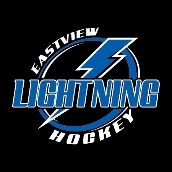 We know, especially if you're a new player to hockey and/or our traveling program, it can be overwhelming to know what steps are needed to sign up. We've developed this checklist to help you navigate and ensure you don't miss anything!For more information, please visit our website: www.eastviewhockey.net or email admin@eastviewhockey.net Mite or TravelingItemAssociated Link (if applicable)Due DateAll Players REQUIREDRegister for USA Hockey (this is an annual requirement to participate in any EVHA program.) USA Hockey Member RegistrationPrior to Season RegistrationAll Players REQUIREDEnsure you are an EVHA Eligible Player Request a waiver if applicable (forms are at Hayes’ office during their business hours. Call first.)Player Information Page Prior to Season RegistrationAll Players REQUIREDBe sure you are familiar with our volunteer requirementVolunteer Requirements and Roles (eastviewhockey.net)Prior to Season RegistrationNEW Traveling Squirt/U10 OnlyPick your jersey numberEastview Hockey Association Home Page (under Recent Updates)Prior to Season RegistrationALL PLAYERSRegister for the Season(EVHA Eligible U10 Players need to register both with EVHA and Apple Valley)Season Information (eastviewhockey.net) Click on “Season Info” on our websiteAug 30ALL PLAYERS OPTIONALRegister for Fall Camp (Available for 2nd Grade and higher)Will be posted on EVHA’s website under “Off/Pre-Season”ASAP – Aug 30Traveling Only Order your Jerseys and Sock Set
(or replacement Jersey/Socks)Uniform Info and Order Page Aug 30Traveling OnlyOrder your Helmet Stickers EVHA Merchandise Oct 15All Players (Optional)Order a Warm Up (A second window will open in the fall)New to traveling Players (Squirt and U10 Year One only):  New Squirt/New U10 WarmupsReturning Traveling Players: EVHA Merchandise Aug 29All Players (Optional)Order some Fanware!(A second window will open in the fall)EVHA Merchandise Aug 29OPTIONALOpt out of Social Media/Website Photo Posts if desired. (We don’t post a lot…)All PlayersNote Exclusions:Complete Volunteer Requirements  (Background Check & SafeSport if needed)(new to EVHA, Jr Gold, Co-Op guests excluded)Background Check (required for some roles)Background Screen (usahockey.com)SafeSport (Required for some roles)SafeSport Program Training (usahockey.com)Prior to first volunteer shiftAll Players Register as a Volunteer with EVHA:  
(new to EVHA, Jr Gold, Co-Op guests, and opt-outs excluded)Eastview Hockey Association Dib Sessions(Options are posted throughout the season)ASAP Throughout the season